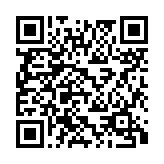 International Student Center, Meiji University2019 Study Abroad Program / Statement of Purpose 【For ET students】Student ID numberStudent ID numberNameNameGrades（Univ. Use）日（1）（1）（1）（2）（2）（2）（3）（3）（3）（3）（4）（4）（4）Grades（Univ. Use）他（1）（1）（1）（2）（2）（2）（3）（3）（3）（3）（4）（4）（4）Statement of Study Abroad Plans（English）When you write your application essay, please address all of the following points. Please be aware of the word limit for each section. The final version should be written in single-sided pages. 　■  Please respond for each individual section.　■　The font size should be 10.5; please include a total word count at the end of your essay.(1) Motivation for studying abroad (250-300 words)Please describe the reasons for studying abroad and the purpose(s) and goal(s) you want to achieve through your study abroad.(2) Initiatives to accomplish while studying abroad (250-300 words)Describe what abilities you feel are deficient at the present time and how you intend to remedy those during your time studying abroad.(3) Learning and research plan(s) at your study abroad destination (250-300 words)Describe in concrete terms your study plan(s) and research plan(s) at the institutions to which you are applying. Note classes and fields you wish to pursue at the various schools (although you do not need to prepare a plan for each school).(4) Utilization of your study abroad results after the conclusion of your time abroad 　　　　　　　　　　　　　　　　　　　　　　　　　　　　　　　　　　　　　　(250-300 words)Please describe how you intend to utilize the knowledge and skills you obtained while studying abroad in your career.(1) Motivation for studying abroad (250-300 words)Please describe the reasons for studying abroad and the purpose(s) and goal(s) you want to achieve through your study abroad.　　　　　　　　　　　　　　　　　　　　　　　　　　　　　　　　　　　　　　　　　　　　　　　　　　　　　　　　　　　　（　　　　Words）(2) Initiatives to accomplish while studying abroad (250-300 words)Describe what abilities you feel are deficient at the present time and how you intend to remedy those during your time studying abroad.　　　　　　　　　　　　　　　　　　　　　　　　　　　　　　　　　　　　　　　　　　　　　　　　　　　　　　　　　　（　　　　Words）(3) Learning and research plan(s) at your study abroad destination (250-300 words)Describe in concrete terms your study plans and research plan(s) at the institutions to which you are applying. Note classes and fields you wish to pursue at the various schools (although you do not need to prepare a plan for each school).　　　　　　　　　　　　　　　　　　　　　　　　　　　　　　　　　　　　　　　　　　　　　　　　　　　　　　　　　　（　　　　Words）(4) Utilization of your study abroad results after the conclusion of your time abroad  (250-300 words)Please describe how you intend to utilize the knowledge and skills you obtained while studying abroad in your career.　　　　　　　　　　　　　　　　　　　　　　　　　　　　　　　　　　　　　　　　　　　　　　　　　　　　　　　　　　　　　（　　　　Words）Statement of Study Abroad Plans in the language you wish to studyWrite the statement in the language in which you wish to study. For instance, please describe the followings in French if you wish to attend the French program.(1) Motivation for studying abroadPlease describe the reasons for studying abroad and the purpose(s) and goal(s) you want to achieve through your study abroad.　　　　　　　　　　　　　　　　　　　　　　　　　　　　　　　　　　　　　　　　　　　　　　　　　　　　　　　　　　　  　（　　　　）(2) Initiatives to accomplish while studying abroad Describe what abilities you feel are deficient at the present time and how you intend to remedy those during your time studying abroad.                                                                            （　　　　　）(3) Learning and research plan(s) at your study abroad destination Describe in concrete terms your study plans and research plan(s) at the institutions to which you are applying. Note classes and fields you wish to pursue at the various schools (although you do not need to prepare a plan for each school).　　　　　　　　　　　　　　　　　　　　　　　　　　　　　　　　　　　　　　　　　　　　　　　　　　　　　　　　　　　　（　　　　　）(4) Utilization of your study abroad results after the conclusion of your time abroad  Please describe how you intend to utilize the knowledge and skills you obtained while studying abroad in your career.　　　　　　　　　　　　　　　　　　　　　　　　　　　　　　　　　　　　　　　　　　　　　　　　　　　　　　　　　　　（　　　　　）